25 марта 2021 прошло заседание городского методического объединения учителей 1 классов. Заседание проходимо в дистанционном формате, присутствовало 21 человек. На заседании обсуждались следующие вопросы:Формирование функциональной грамотности младших школьников как цель и результат современного образования - Чуринова М. Б. (МБОУ СОШ № 7).Современные приемы и методы формирования функциональной грамотности в начальной школе - Медведева Н. Н. (МБОУ гимназия №8 им. академика Н.Н. Боголюбова)Формирование функциональной грамотности чтения и русского языка в начальной школе. - Попружная Г. П. (МБОУ гимназия №8 им. академика Н.Н. Боголюбова)Формирование умения смыслового чтения как основного метапредметного результата обучения - Афанасьева Е. В. (МБОУ гимназия №11)Повышение качества чтения и письма у младших школьников, имеющих недостатки в звуковом анализе слов - Литвинова Н.М. (МБОУ лицей 6 имени академика Г.Н. Флёрова)Полезные пособия для работы по формированию функциональной грамотности первоклассников.  Крюкова А. Д. (МБОУ СОШ № 1)..Проблема в формировании функциональной грамотности младших школьников по русскому языку Сидоренкова Н.В.    (МБОУ СОШ № 7).Формирование функциональной грамотности у младших школьников на уроках математики через использование игровой технологии. - Толстова Г. Л. (МБОУ гимназия №8 им. академика Н.Н. Боголюбова)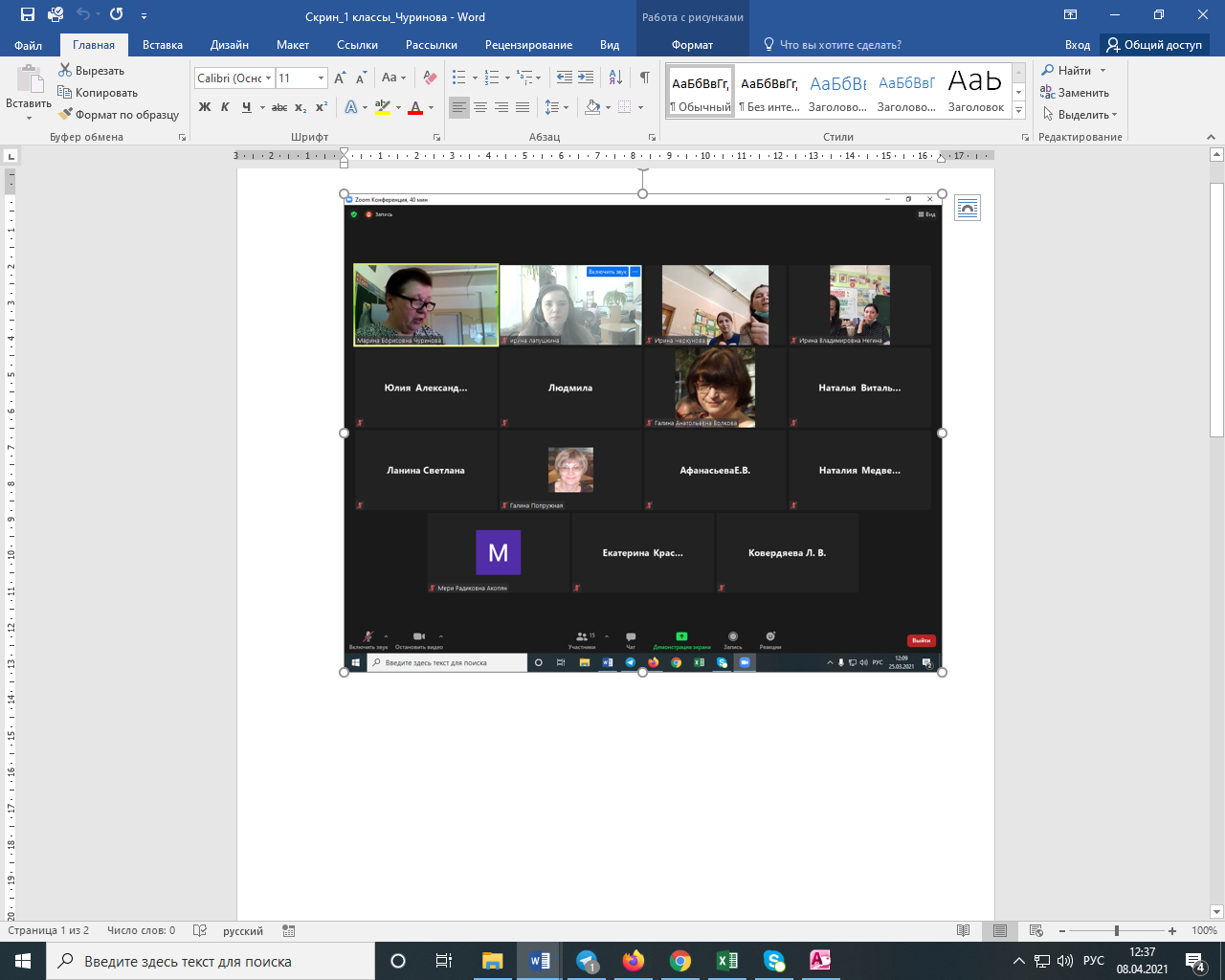 